　　　　　　　僕の絵・花の道３０花街道は雪の道に変わっている花がない花の道を探して我が家の洋間に見つけたプリムラ、プリムラ白く咲け　家の中は春みちお・画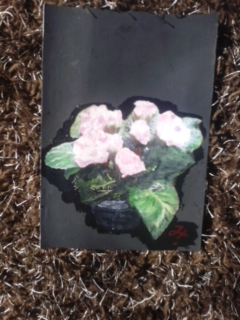 なぜ、洋間から畳の部屋に引っ越ししたのそう、まだ花芽のない　真っ青な　食べたくなるようなラナンキュラスがあるから　あなたを助けに来たんです　この花を自慢しに来たのです。みちお・画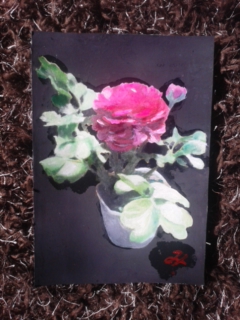 プリムラ　プリムラ　赤く咲け赤く美しく描けた無言の愛・富貴・可憐・可憐な生き方・美の秘密・運命を開く
神秘な心・うぬぼれ・一目惚れ・陽気・上機嫌貴方は誰ですかみちお・画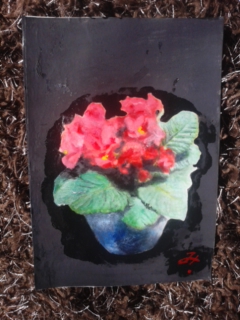 二月一日は僕の誕生日二月八日は母の命日仏壇の前のカサブランカ、命日には花が花火のようにもう満開に咲いている花の道に歌っている白百合は老いの花じゃあない　恋の花か😊みちお・画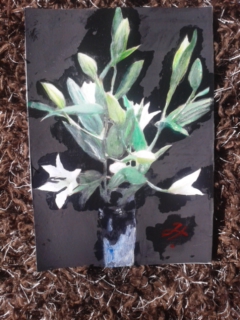 名前など要らない　花でいい美しさは○　▲　■　◎花の道を抜け出てH・Cに出かけて　声をかけた　みちお・画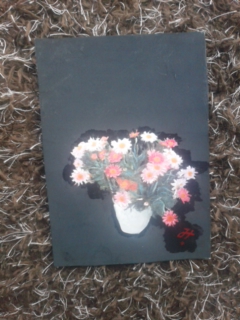 “あなたは私の安らぎ”花言葉を借りるまでもなく　心が安らぐ一輪でも百輪でも美しさに心が安らぐ花の道にいつも入ってもらう毎冬　毎春　秋までみちお・画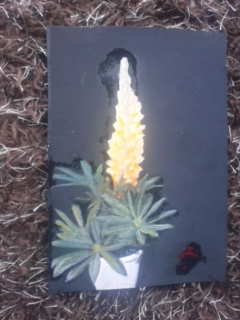 何のパーティーですか？ルピナス・パーティー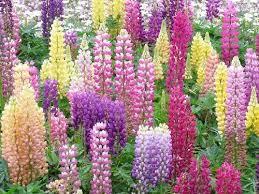 そうルピナスです二人にしてみました「昇り藤とも言いますよ」　だって口をとがらして誰かさんが言う貴方は私の安らぎですか😊うふ　想像力をはたらかせて、花の道においで　わかるからみちお・画　　ルピナス　　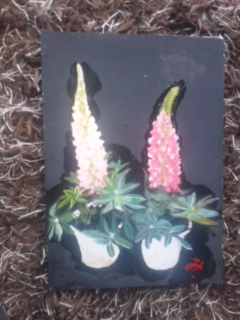 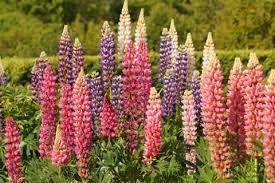 ルモールホセカかオステースベルバムってこの花ですか花言葉は何ですかこの花をこの花の美しさに心が　　　　　　　　　　　　　　　　　　　　　　　　　　　マーガレットみたいに咲くみちお・画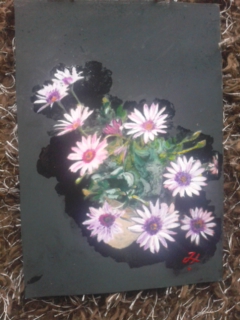 平成二十九年二月花日みちお（七十四歳）